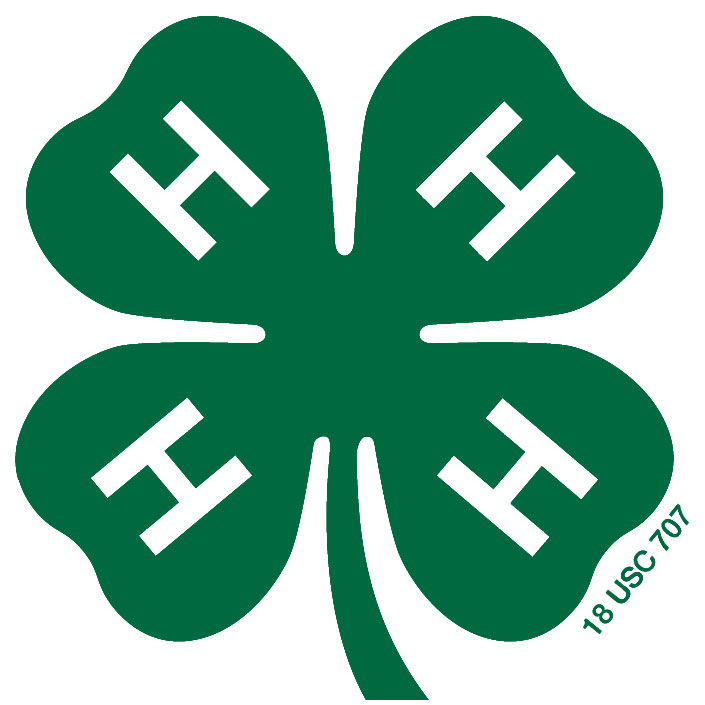 My 4-H Record BookCloverbud 6-7Name: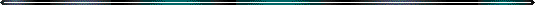 Club:Date Started:Date Completed:(Insert a picture about your project)Let Me Tell You About My Project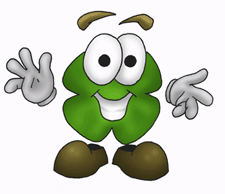 Before the ProjectName of Project:Why did you choose this project?My goals for this project:During The Project:Tell two things you learned while doing this project:What was the hardest part of your project?After The ProjectWhat goals did you accomplish?What project would you like to do next? Why?My Fun Page(Please draw a picture about your project)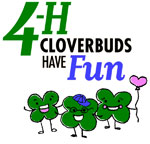 Get Creative!!!Your project book can be what ever you want. Cut out pictures from magazines or newspapers, add your own pictures, and decorate.Add more pages if you need more room!4-H Motto:“To make the best better.”4-H Pledge:I pledge my head to clearer thinking,My heart to greater loyalty,My hands to larger service, andMy health to better living,For my club, my community, my county,And my world.